Dandenong & District Historical Society Annual Report 2018/19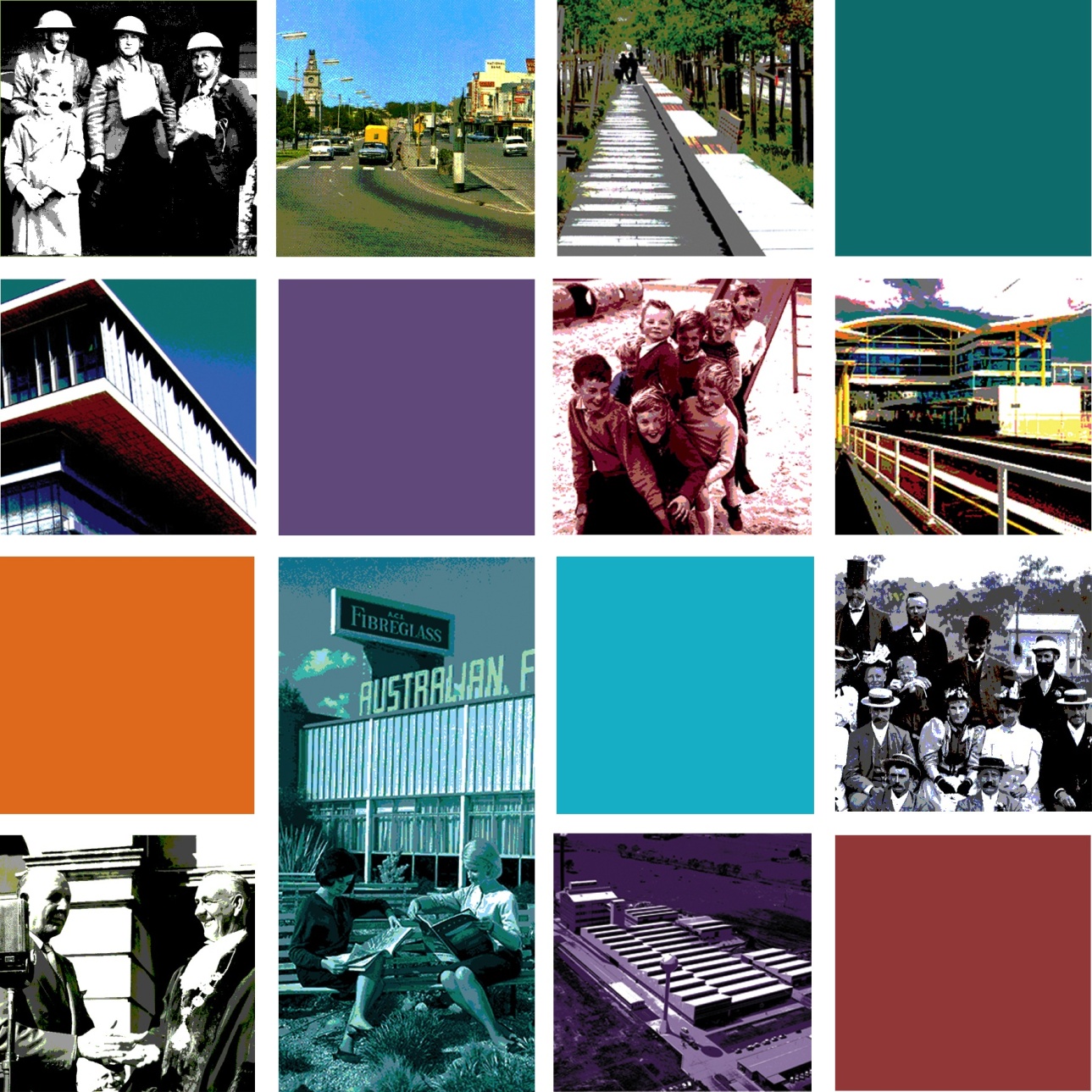 ContentsMission StatementGoals 2018/19Goals 2019/20Executive Committee and VolunteersSponsors and Donations 2018/19DDHS StatisticsMembershipMembership meetingsPresidents ReportTreasurers ReportIT ReportEditors ReportMission StatementThe Society’s mission and purpose is to collect, document, research, preserve and make available to the wider community for their enjoyment and education items that show the development of the Dandenong District from early settlement to present day.Goals 2018/19Digitisation of CollectionCataloguing of Photo AlbumsCataloguing of Vertical FilesCataloguing of Hanging FilesLong Range PlanExecutive Committee Code of ConductGoals 2019/20Digitisation of CollectionCataloguing of Vertical FilesOH&S assessmentLong Range PlanExecutive Committee Code of ConductReview Business PlanE Hive trainingUploading collection onto eHiveFour local history lecturesSeniors Week Heritage tourCharacters of Laurel Lodge presentationExecutive Committee and Volunteers						Volunteers’ lunch						Dec 2018 with					Alf our paper boy 					OA.							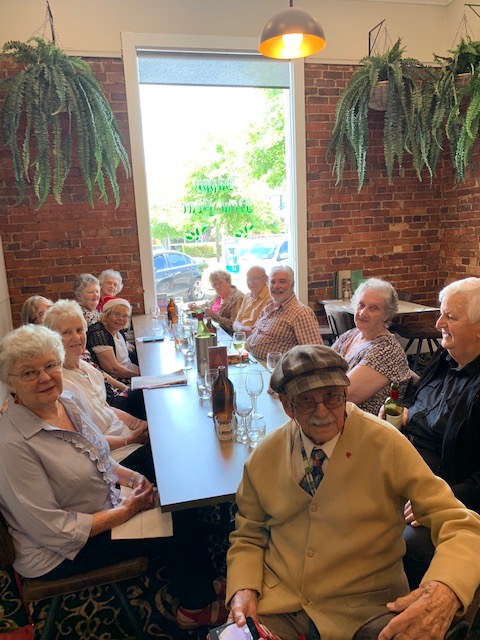 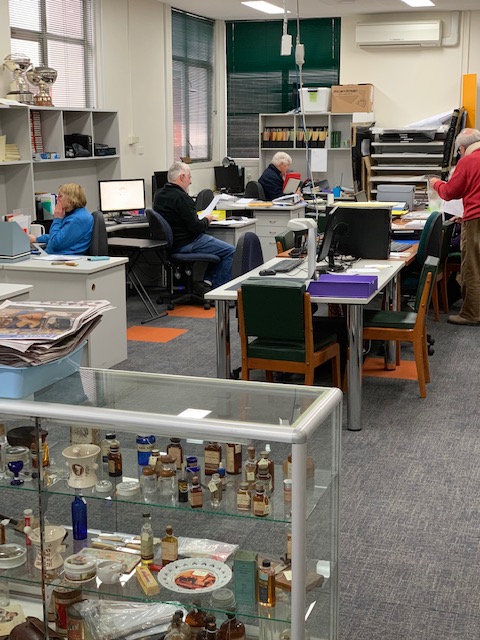 Executive Committee Meetings 2018/19The Executive Committee met on four occasions during the financial year.1 August 2018, 31 October 2018, 27 February 2019, 22 May 2019, Sponsors and Donations 2018/19 In excess of $250.00DDHS Statistics 1 July 2018 to 30 June 2019Web SiteVisits during the period 1 July 17 to 30 June 18Number of unique visitors 				1663			Number of page views				7368Oct is the least active monthAug is the most active month			             	MembershipTotal no of members as at 1 July 2018:132		New members during year: 7		    			 Members ceased during the year: 11		  	    		Total no of members as at 30 June 2019:128						 Meetings Held During 2018/1919 August 2018 Trish Keilty founder of Avocare spoke to 20 members and friends at 39 Clow Street talk passionately about the work of Avocare in the City of Greater Dandenong.  Avocare run a not for profit organisation in the foods distribution and training for unemployed.21 October  2018 - Annual General MeetingAfter the AGM 25 members and friends heard Lorraine Webb give a most interesting talk on Ripponlea.  Her story brought the house and garden to life as she virtually walked around the home and garden.2 December  2018Christmas Lunch was held at the Dandenong Club and was attended by 43 including the Mayor Cr Ros Blades and Cr’s Tim Dark and Matthew Kirwan.17 February 2019Jenny Ferguson organized a “meet the volunteers” with the DDHS volunteers informing the attendees what they did each week.  Tom Stein took a personalised tour of the Collection and then Carmen Powell, David Nassau, Ken Masters, Ray Carter, Bev Pursell, Alf Goldburg, and Jenny Ferguson talked about their individual responsibilities.28 April 2019Stana Sargood enthralled the audience of 37 on the inner workings of the Dandenong Festival of Music and Art for youth.15 June 201970 people attended the annual lunch held at the Dandenong Club and were richly blest by Martin Culkin, ex Principal of Dandenong High School, as he described the rationale and process of combining three schools into one.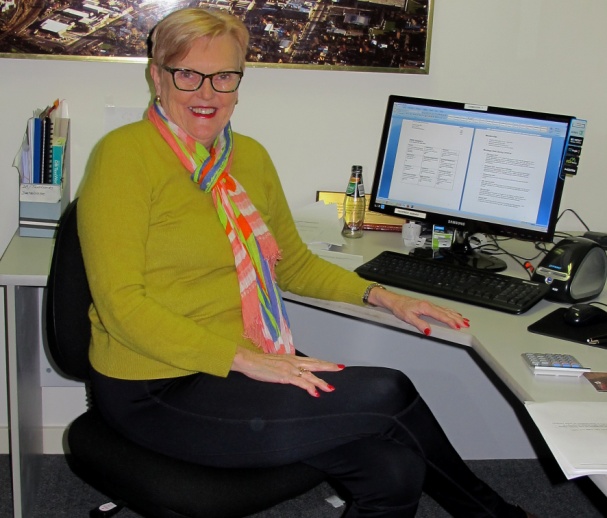 PresidentChris Keys	Executive CommitteeThe Executive Committee met four times during the year and developed and approved the following policies:Annual Report to the City of Greater DandenongRisk Management statementVolunteer trainingSuccession PlanningIT expertiseI would like to thank the members of the Executive Committee who worked on these documents to ensure that we conformed to legislation and moved our policies towards best practice levels.Events & Community involvementI have been privileged to attend meetings, exhibitions and events on behalf of the Society and thank all concerned for the opportunity to hear, see, and be involved in our Community.Tenants meetings 39 Clow StreetMonash University WW1 remembrance and posthumous award CeremonyOpen House Dandenong Town HallExhibition at Dandenong ShowExhibition at BengaSpeaker at U3ACultural Heritage Advisory CommitteeThis committee commenced on 27 April 2017 and has been meeting bi monthly since then.  I was honoured to be elected Chair of this important committee.  A report to the Council was made in July 2019.  And advised the Council on the following:public Art in Springvale Hub and Libraryformation of space allocated to SDHS in the Springvale Hub and Libraryneeds for storage to maintain the historical collections of the CoGDnew collections policy for the civic collection25 year history of City of Greater Dandenongpreservation of the Noble Park 100yr exhibitionFinanceKen Masters works at the rooms every week to make sure that the income and expenditure is accounted for in accordance with the legal requirements.  Each year there is additional work to be included and this year has been no exception.  Ken has decided to retire as the Treasurer of our Society at the next AGM.  I would like personally acknowledge the work Ken has done to ensure that I do not have to worry about our finances.Speaking EngagementsOpen House: History of the Dandenong Town HallU3A Speaking engagements have been transferred from February to July in 2018 so we ended up preparing and delivery 8 lectures during the year23 July – the grand old lady30 July – The Gartside family of Dingley6 August – The Tin Shedders13 August – workshop on heritage tour.4 February –Before Batman11 February –Events that made Dandenong18 February – Events in Dandenong 189725 February – Heritage sites of DandenongMember meetingsOur six member meetings this year were well supported with an average of 35 attending each meeting.  Our attendance at the member meetings does rely on our speakers and we will endeavour to invite appealing speakers to continue growth. Community ProjectsDigitising of the Dandenong JournalOnce again we had the assistance of Avocare Ltd during the year with Judy Grant attending the Avocare premises an additional day a week editing the various projects completed by the attendees at the training centre.  The projects ongoing at the centre are:Digitising the Dandenong Journal 1958 – 1961Digitising the Dandenong Cemetery RecordsDigitising Gippsland Gate Our aim is to provide our members and researchers with the ability to search our collection via our website.Looking Back in the Dandenong JournalWe continue to work each week on researching the old papers to collect past items of interest 100yrs, 50yrs, 20yrs, and 5 yrs ago.  Feedback from the public indicates the enjoyment these articles provide.Uploading of Data onto e-hive e-hive is the storage facility chosen to house records of the collections of City of Greater Dandenong, Springvale & District Historical Society, and DDHS, This is a very large project and will take many hours to complete.  Fortunately Yvonne Smith who joined us as a volunteer this year is willing to take on the task of writing procedures for e-hive and then training our volunteers.Interfaith NetworkWe are digitising the many photo albums the Interfaith Network have of the history of their organization.I have had a wonderful year.  I always feel excited when I arrive each Wednesday.  That first cup of coffee and chat motivates us all.  Each week we seem to discover someone new or some new piece of information that is or will become the history of our City.  I hope to continue to serve your Society in the years to come.Chris KeysPresidentSecretarial Jenny Ferguson	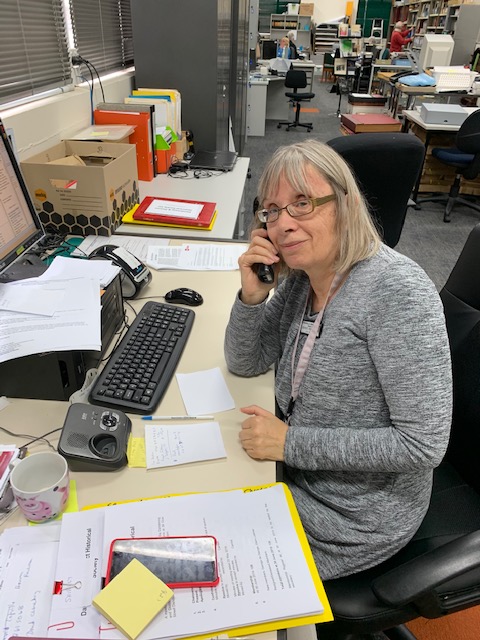 Jenny continues to take on the Role of Secretary/ Public Officer in an incorporated association and does it with a smile.  Her duties include:All correspondence in and out.Production of all committee agendas and minutes.Lodging an annual statement within a month after the annual general meeting.Applying to Consumer Affairs to change association's name and rulesNotifying Consumer Affairs Changes in association's registered addressAppointment or changes to details of SecretaryAny special resolutions to wind up the association or distribute its assetsNot only does Jenny supply her secretarial skills but she makes a great contribution on research, member meetings, and presentations and is the Society’s delegate on the South Eastern Historical Association. Finance	Ken Masters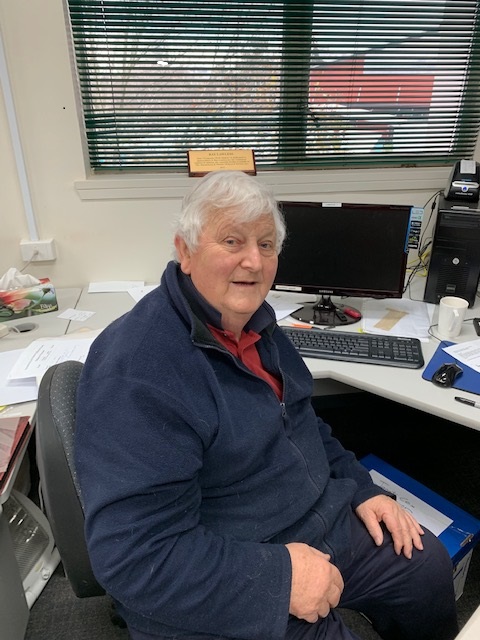 Once again Ken had the final accounts available at the end of July for the Executive Committee (EC).  The EC resolved at their July meeting for the Treasurer to submit the final accounts to the Auditors and records as follows:List of MembersCopies of Agendas and Minutes of EC MeetingsCopy of Agenda and Minutes of AGMBank StatementsDeposits to BankCheque Book buttsIncome Receipt BooksReceipts for purchasesExpenses, ReceiptsPrint outs of Monthly financial accountsPetty cash bookRepresentation LetterNotes to AccountsConsolidated Annual AccountsSigned total Cash ReceiptsKen does such a fabulous job and is a joy to have around each week.Following is the Final Accounts for 2018/19 as presented to the Auditor.  Audited Accounts available at the AGM scheduled this year for 20 October 2019.CONSOLIDATED ACCOUNTSStatement of Receipts and paymentsFor the year 1st July 2018 to 30 June 2019CONSOLIDATED ACCOUNTSStatement of Receipts and paymentsFor the year 1st July 2018 to 30 June 2019NOTES TO AND FORMING PART OF THE FINACIAL STATEMENTSFOR YEAR ENDED 30TH JUNE 2019NOTE 1 – ACCOUNTING POLICIESBasisThis financial report is a special purpose financial report as determined by the Executive Committee and prepared for the members of the Dandenong & District Historical Society to satisfy the financial reporting requirements of the Associations Incorporation Act 2012 as amended.  No Accounting Standards have mandatory applicability and Statements of Accounting Concepts are also not applicable and accordingly not applied.The Accounts have been prepared on a cash basis, based on historical cost and do not take into account changing money values or except where stated, current valuation of non-current assets.  The accounting policies have been consistently applied, unless otherwise stated.Income TaxThe Dandenong & District Historical Society is exempt from income tax as it is considered that its income is not subject to tax under the current income tax legislation.Furniture and EquipmentAll assets purchased this financial year have been expensed in the Statement of Expenses. IT Network Administrator			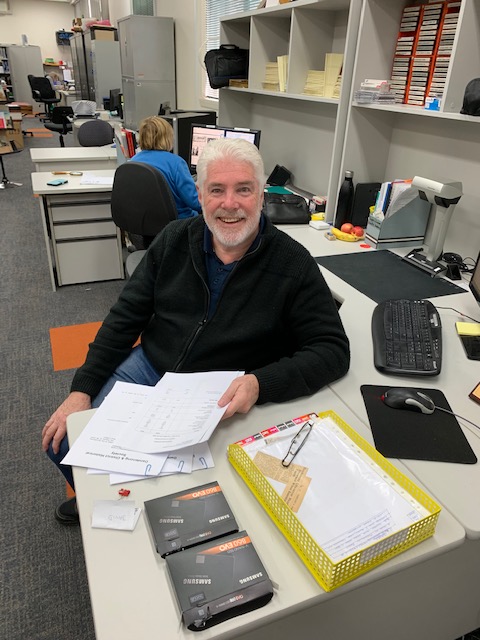  David Nassau is a greatly appreciated   volunteer with his expertise in IT he has already made a great contribution to our Society.  David has taken on the role of Web administrator along with technical support role.  David has made great strides with our new scanners working them to their utmost.David has also been working with Yvonne Smith in her efforts to get e-hive up and running.Archiver AdministratorGwenda Flemming searches the local papers each week for items of interest to future generations.  She diligently files these stories into our vertical files or adds them to an existing file.  We always ask Gwen when we have researchers in the room if she has seen anything on the researches subject, Colin , Gwen’s husband has designed and made a number of carpentry items to make our job easier, so thanks Colin.  Gwenda also make superb sandwiches for our member meetings. 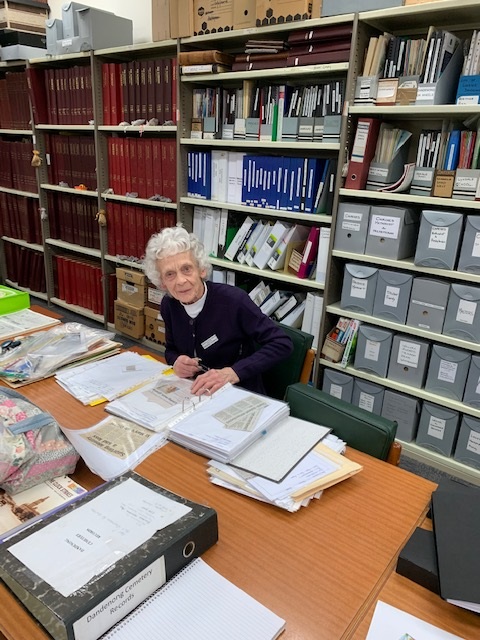 Editor Gippsland GateEditorial Committee			With the departure of Carmen at the 30th December 2018 we have appointed an editorial committee consisting of Jenny Ferguson, Lorraine Webb and Chris Keys. Carmen’s last Gipps-Land Gate was published in October 2018.October 2018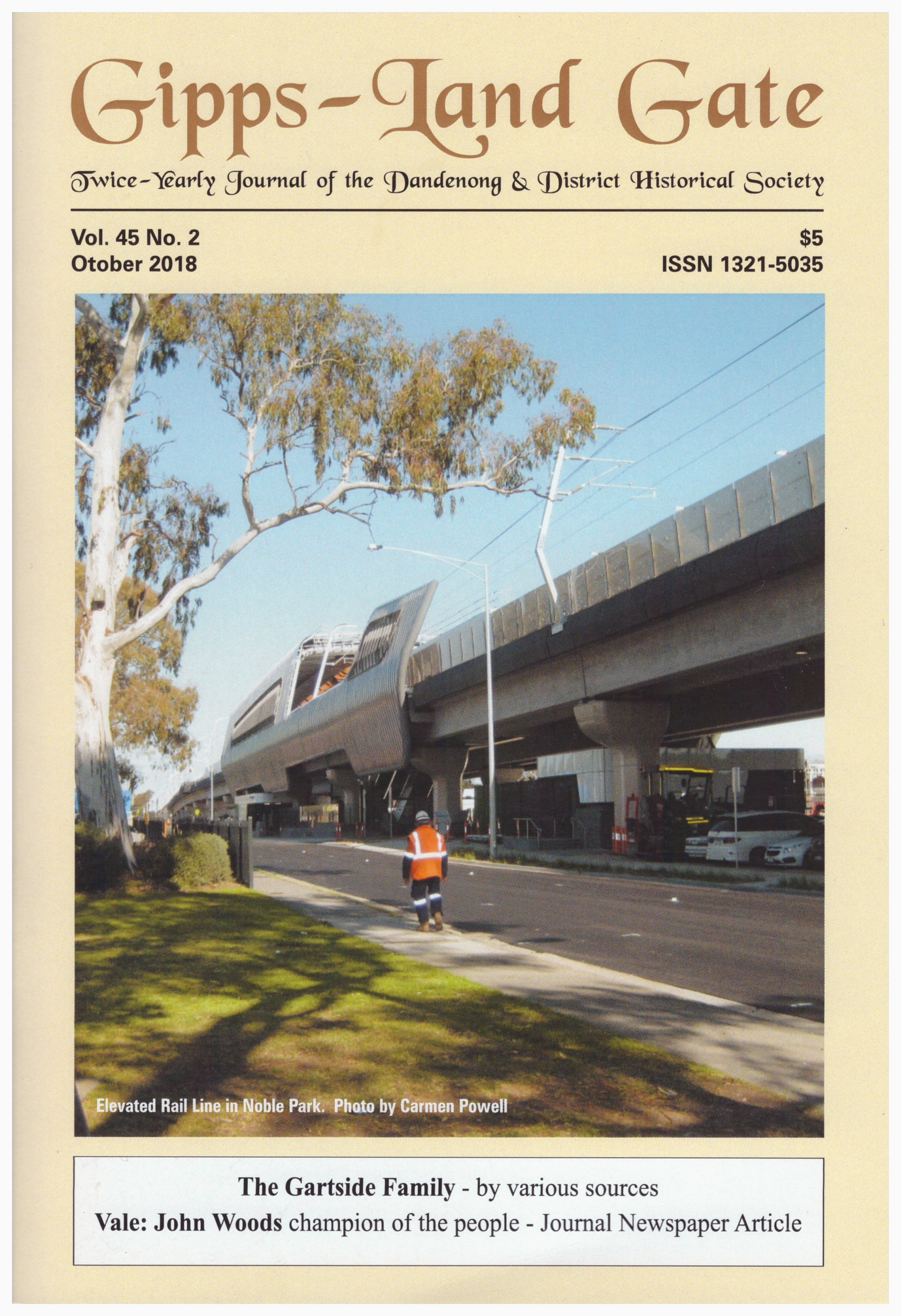 The Gartside Family - Douglas N GartsideKen Gartside and French Island – John WoolleyChampion of the people – Vale John WoodDid You Know? - Carmen PowellHarking Back – Bev PursellApril 2019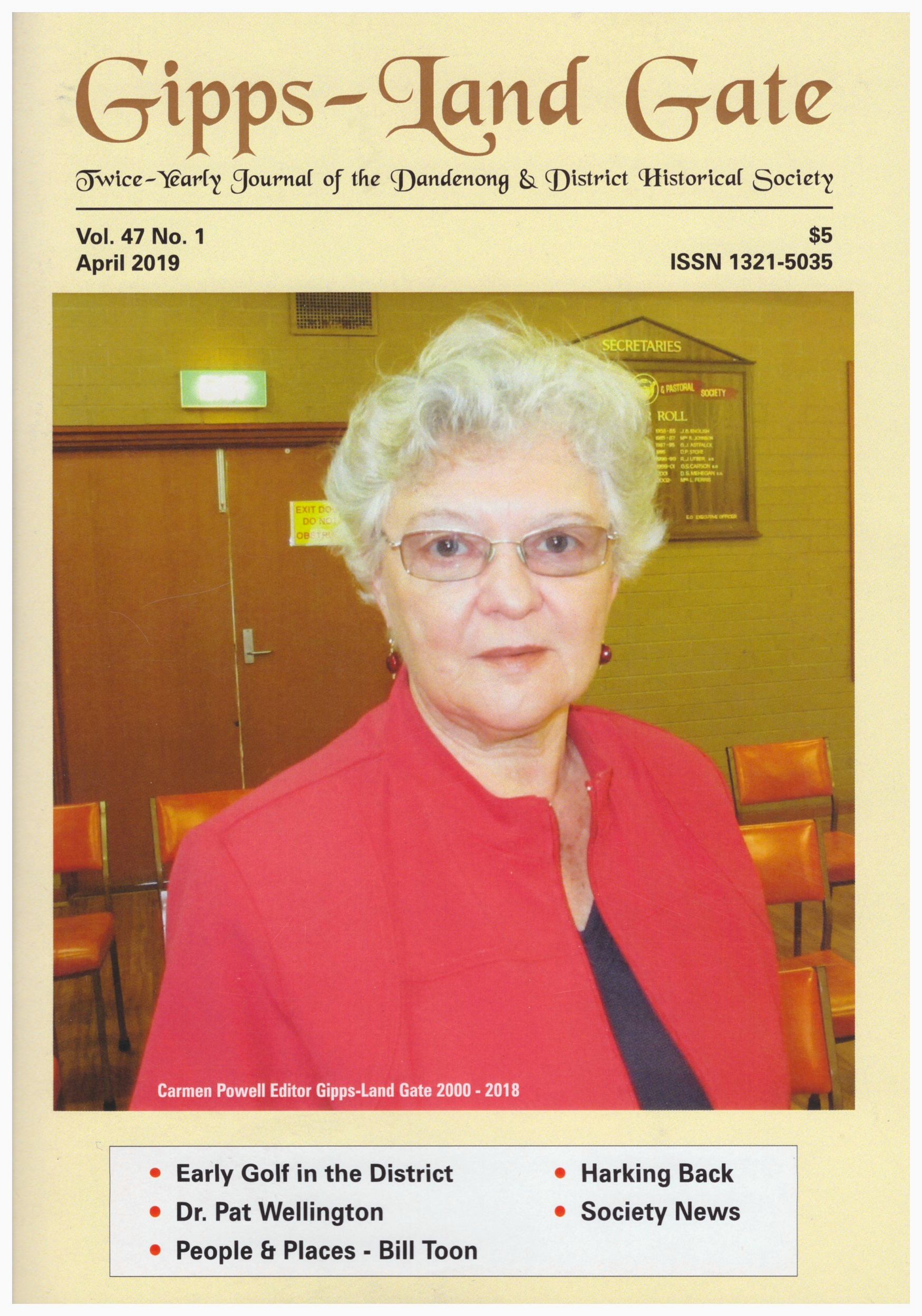 Retirement of the Gipps –Land gate – Chris KeysEarly Golf in the District –Extracts from History of the Kingswood Golf Club by Mark HardingDr Pat Wellington – Extracts from “Memoirs 1913-1954 by Pat WellingtonPeople and Places – J W H (Bill) Toon OAM KSJHarking Back - Bev PursellDandenong Historical SocietyHeadquarters and Resource Centre: Level 1 39 Clow Street Dandenong PO Box 8029 Dandenong 3175email address : dandhist@internode.on.netwww.ddhs.com.auLife Members Jenny Ferguson, Ray Carter, Carmen PowellChief SponsorOur society acknowledges with thanks the assistance of the City of Greater Dandenong in allowing us the use of our rooms at 39 Clow Street Dandenong.  Archive Facility in Hammond Road and for their continuing monetary assistanceSponsorsA special thank you to our loyal sponsorThe Dandenong ClubContactsNote: Please leave a message on our answering machine and we will endeavour to get back to you within the week.Ph (03) 9794 8967Executive Committee The following persons were members of the Executive Committee during the financial year and up to the Annual General Meeting scheduled for 20 October 2019Chris Keys, PresidentChristine Ware, Vice President	Jenny Ferguson, Secretary & Public OfficerKen Masters, Treasurer Shirley ConstantineDavid Nassau	Tom SteinLorraine WebbVolunteersRay Carter Jenny FergusonGwenda FlemingAlf GoldburgJudy GrantChris KeysKen MastersDavid NassauBev PursellYvonne Smith Tom SteinPat TaylorLorraine WebbMargaret WeightmanCommittee MemberNo of Executive Committee meetings held No of Executive Committee meetings held Meetings heldMeetings attendedChris Keys44Christine Ware43Jenny Ferguson44Ken Masters43David Nassau32Carmen Powell10Shirley Constantine	42Tom Stein44Lorraine Webb32Margaret Weightman10City of Greater DandenongDandenong ClubBill & Elaine Montague					RoomsEquivalent days worked by volunteers for DDHS rooms during the year: 435 daysResearchersTotal number of researchers attended rooms: 82ResearchTotal number of research projects  volunteers worked  during the year:AcquisitionsTotal number of acquisitions: 27Speaking EngagementsTotal number of speaking engagements: 6Speaking Engagement HoursTotal number of hours on research writing and creating and presenting:120 ExhibitionsTotal number of Exhibitions:3 ExhibitionsTotal number of hours researching and curating: 100Dandenong JournalTotal number of hours on researching and writing articles: 71Community ActivitiesNumber of community and association meetings attended: 11Gipps-land GateTotal number of hours researching & writing: 162Volunteer HoursTotal number of hours contributed  by Volunteers:3284RECEIPTS		201320182019GrantsCity of Greater DandenongCommonwealth GovernmentNilNilNilNilSponsorshipsCity of Greater DandenongCity of Greater Dandenong UtilitiesDandenong Club306850081000313051081000Memberships12662842Functions Annual and Xmas 34004379Books & Publications 368 360Sale of Photo Album CoversNilNilDonations7181381Research, Photographs & Photocopies67    645Bank Interest	5620Transfer of Newspaper Scanning Account5817NilMiscellaneousNilNilIncome to 30 June $20768$18865LESS PAYMENTSAnnual FeesRHSV & InsurancePost Office BoxAnnual AuditConsumer AffairsSEHAInternet Services1009 127Nil572072010591306605820720DonationsDandenong Agricultural & Pastoral Society100NilPayments  con't20182019Equipment	 PurchasesOptical Digital ScannersComputersComputer EquipmentStorage BoxesBubble wrap for hanging picturesReference materialOKI printer Security equipmentIntercom systemNil1302NilNilNilNil419NilNil1411NilNilNilNilNilNil5621067Service Costs on PhotocopierComputer network maintenanceRestoration of Collection1313 835485  1046NilNil ConsumablesPrinter/PhotocopierStationeryLateral filing suppliesDymo labelsEnvelopesSheet protectors493579175Nil78Nil896374NilNil43275PrintingGippsland GateAnnual Report11993221199NilMarketing & PromotionsAnnual & Christmas LuncheonExhibitions3504597451169Running costsTelephoneUtilitiesPostagePetty CashSundry830112260025064705286900200100Expenses to 30 June$16200$16291NET INCOME (DEFICITY) at 30 June $4568$2574